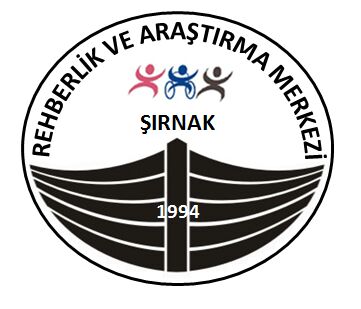 ÖZEL EĞİTİM OKULLARI VE ÖZEL EĞİTİM SINIFLARI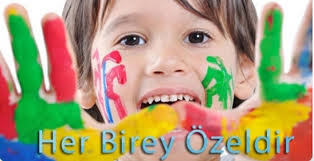 YÖNLENDİRME NEDİR?Konumuza bir hikaye ile başlayalım;	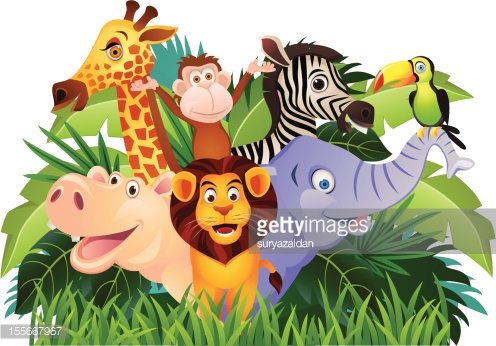 ÖZEL EĞİTİMDE YÖNLENDİRMELER NASIL OLUYOR?       Öncelikle özel eğitime ihtiyaç duyan bireyler, okullarda öğretmenleri tarafından evde ise ebeveynleri vasıtasıyla gözlemlenir. Bireylerde akranlarından anlamlı bir fark oluşmuş ise öğretmen veya veli öğrenciyi Rehberlik ve Araştırma Merkezine götürmelidir.        İlk olarak burada bireyin eğitsel değerlendirilmesi yapılır.EĞİTSEL DEĞERLENDİRME NEDİR ?Eğitsel değerlendirme ve tanılama sürecinde, çocuğun tüm gelişim alanlarındaki özellikleri ve akademik disiplin alanlarındaki yeterlilikleri ile eğitim ihtiyaçları belirlenir. Ayrıca, çocuğun hangi ortamda eğitim görmesinin uygun olacağına ilişkin öneride bulunulur.Çocuğun eğitsel değerlendirme ve tanılaması RAM’da oluşturulan Özel Eğitim Değerlendirme Kurulu tarafından çeşitli testler ve bireyin özelliklerine uygun diğer ölçme araçlarıyla yapılır. Tanılamada çocuğun tıbbî değerlendirme raporu ile zihinsel, fiziksel, ruhsal, sosyal gelişim öyküsü, tüm gelişim alanlarındaki özellikleri, akademik alanlardaki eğitim performansı, ihtiyaçları, eğitim hizmetlerinden yararlanma süresi ve bireysel gelişim raporu dikkate alınır.Eğitsel değerlendirme ve tanılama sonucunda özel eğitime ihtiyacı olduğu belirlenen çocuklar için Özel Eğitim Değerlendirme Kurulu Raporu ve Eğitim Planı hazırlanır. Bu belgeler, özel özel eğitim kurumlarından eğitim ve destek eğitim hizmeti alan öğrenciler için her yıl yenilenir.ÖZEL EĞİTİM ÖĞRENCİLERİNİN YÖNLENDİRMESİNİ KİM YAPAR?        Özel eğitime ihtiyaç duyan bireyin tıbbı tanısı ve eğitsel tanısı yapıldıktan sonra artık uygun eğitim göreceği bir eğitim programına yerleştirilecek yani yönlendirilecek. Bunu yapan kurum ise Rehberlik ve Araştırma Merkezidir. Öğrencinin hangi eğitim programına devam edeceğine öğrencinin ilgi ve kabiliyetleri doğrultusunda karar verir.        Bu yazımızda bu eğitim programlarından özel eğitim sınıfı ve özel eğitim okullarından bahsedeceğiz.ÖZEL EĞİTİM SINIFLARIÖzel Eğitim Sınıfı Nedir? Okul ve kurumlarda, durumları ayrı bir sınıfta eğitim görmeyi gerektiren özel eğitim ihtiyacı olan öğrenciler için yetersizlik türü, eğitim performansları ve özellikleri göz önünde bulundurularak, özel araç-gereçler ile eğitim materyalleri sağlanarak oluşturulmuş sınıflardır.Özel Eğitim Sınıfları Nasıl Açılır ve Kapatılır? Özel eğitim ihtiyacı olan ve ayrı bir sınıfta eğitim almaları uygun bulunan bireylerin, yetersizliği olmayan akranları ile bir arada eğitim görmeleri amacıyla her tür ve kademedeki resmî ve özel okullarda özel eğitim hizmetleri kurulunun teklifi doğrultusunda il/ilçe millî eğitim müdürlükleri tarafından özel eğitim sınıfları açılır. Bu süreçte özel eğitim hizmetleri kurulu özel eğitim sınıfında eğitime erişimi sağlanacak öğrencilerin yetersizlik türleri, özel eğitim sınıfı açılmasına ihtiyaç duyulan kademe ile bu sınıfta uygulanacak eğitim programının belirlenmesi gibi hususlarda değerlendirmeler ya-par ve millî eğitim müdürlüklerine bu doğrultuda öneride bulunur.Okullarda Birden Fazla Özel Eğitim Sınıfı Açılabilir mi? Özel eğitim sınıfında eğitime erişimi sağlanması öngörülen öğrenci sayısı ile il/ilçe özel eğitim hizmetleri kurulunun önerisi doğrultusunda bir okulda birden fazla özel eğitim sınıfı açılabilir. Ancak eğitime erişimleri bu yolla sağlanacak öğrencilerin ikamet adresleri dikkate alınarak uygun olan tüm okullarda özel eğitim sınıfı açılmasına özen gösterilir.Özel Eğitim Sınıflarında Devam/Devamsızlık Takibi Nasıl Yapılır? Bulunduğu okulun eğitim programını uygulayan özel eğitim sınıflarına devam kayıtlı öğrencilerin devam devamsızlık takibi ile ilgili iş ve işlemler bünyesinde açıldığı okulun tabi olduğu mevzuat hükümleri doğrultusunda yürütülür. Özel eğitim programı uygulayan özel eğitim sınıflarına kayıtlı öğrencilerin devam devamsızlık takibi ile ilgili iş ve işlemler ise takip ettikleri programın uygulandığı özel eğitim okullarının tabi olduğu Özel Eğitim Hizmetleri Yönetmeliği hükümleri doğrultusunda yürütülürÖzel Eğitim Sınıfında Öğrenim Gören Öğrencilerin Başarı Değerlendirilmesi Nasıl Yapılır? Bulunduğu okulun eğitim programını takip eden özel eğitim sınıfı öğrencilerinin başarıları, devam ettikleri okulun sınıf geçme ve sınavlarla ilgili hükümlerine göre değerlendirilir. Ancak, değerlendirmelerde öğrencilerin BEP’leri dikkate alınır. Özel eğitim programı takip eden öğrencilerin başarılarının değerlendirilmesinde BEP’lerinde  yer alan amaç ve davranışlar (kazanımlar) dikkate alınır. Bu kapsamda öğrencinin bütün dersleri için ayrı ayrı olmak üzere her dönemde kazandırılması hedeflenen amaçların davranışlarının yer aldığı çizelgeler hazırlanır. Bu çizelgede bir dönem için belirlenen davranışların toplamı 100 puan olacak şekilde her bir davranış puanlanır. Bu sınıflara devam eden öğrenciler başarısız notla değerlendirilmez. Öğrencilerin başarıları ise dört ayrı notla aşağıdaki şekilde değerlendirilir.Özel Eğitim Sınıflarında Öğretmen Ve Öğrenci Sayıları Nasıldır?ÖZEL EĞİTİM OKULLARIÖZEL EĞİTİM OKULLARI NASIL AÇILIR ?Özel eğitime ihtiyacı olan bireylerin eğitime erişimlerinin sağlamak üzere yerleşim yerlerinin özellikleri, ulaşım imkanları ve bireylerin sayısı dikkate alınarak bakanlıkça özel eğitim okul ve kurumları açılır.	Özel eǧitim ihtiyacı olan bireylerin eǧitsel  deǧerlendirme ve tanılaması ile bu bireylere sunulan eǧitimin niteliǧini artırmak için araştırma, geliştirme, inceleme, uygulama ve izleme yapmak üzere Bakanlıkça Araştırma Geliştirme Eǧitim ve Uygulama Merkezi ve merkez bünyesinde okul açılabilir. Araştırma Geliştirme Eǧitim ve Uygulama Merkezi ve merkez bünyesinde açılacak okulun işleyişi ile ilgili usul ve esaslar Bakanlıkça yayımlanan yönetmelikle düzenlenir.ÖZEL EǦİTİM İHTİYACI OLAN BİREYLER İÇİN AÇILAN OKUL ÖNCESİ EǦİTİM KURUMLARI36 ayını tamamlayan ve 66 ayını doldurmayan çocuklar için özel eǧitim anaokulu açılabileceǧi gibi bu çocuklar için, ilkokul kademesinde eǧitim veren özel eǧitim okulları, baǧımsız anaokulları ve diǧer ilkokullar bünyesinde özel eǧitim anasınıfları da açılır.Sınıf mevcutları en fazla 5 öǧrenciden oluşur. Bu sınıflarda yetersizliǧi olmayan çocuklar da öǧrenim görebilir. Bu durumda 5’i özel eǧitim ihtiyacı olan öǧrenci olmak üzere sınıf mevcutları en fazla 14 öǧrenciden oluşur.Sınıflar oluşturulurken öncelikle aynı tür yetersizliǧi olan çocuklar aynı sınıfta olacak şekilde planlama yapılır. Ancak zorunlu hâllerde farklı tür yetersizliǧi olan çocuklar da bir arada eǧitim görebilir.Özel eǧitim okulları bünyesinde faaliyet gösteren özel eǧitim anasınıfları bulundukları okulların günlük zaman çizelgesine uyarlar.Özel eǧitim anaokulu ile özel eǧitim anasınıflarında günde 50’şer dakikalık 6 etkinlik saati süre ile eǧitim verilir. Ancak özel eǧitim anasınıflarında eǧitim ve öǧretime başlama ve bitiş saati ile öǧle yemeǧi saati, bünyesinde açıldıǧı okulun    günlük zaman çizelgesine göre planlanÖZEL EǦİTİM İHTİYACI OLAN BİREYLER İÇİN AÇILAN İLKÖǦRETİM KURUMLARIİşitme, görme veya bedensel yetersizliǧi olan bireyler için gündüzlü ya da yatılı özel eǧitim ilkokulları ile özel eǧitim ortaokulları; hafif düzeyde zihinsel yetersizliǧi olan bireyler için gündüzlü özel eǧitim ilkokulları ve özel eǧitim ortaokulları açılır. Bu okullarda eǧitim hizmetlerinin yürütülmesinde aşaǧıdaki hususlar dikkate alınır:Öǧrenciler, ilköǧretim programını takip ederler. Öǧrencilerin takip ettikleri programlar temel alınarak BEP        hazırlanır.Bir ders saati süresi 40 dakika olup ders saati ve derslerin daǧılımı, takip edilen haftalık ders çizelgesine göre uygulanır.Işitme engelli öǧrenciler veya hafif düzeyde zihinsel engelli öǧrencilere eǧitim verilen ilkokul ve ortaokullarda yabancı dil dersi zorunlu dersler arasında yer almaz.Hafif düzeyde zihinsel yetersizliǧi olan öǧrenciler için açılmış okullarda hafif düzeyde otizmi olan öğrenciler için şube açılarak eǧitim verilir.Sınıf mevcutları en fazla 10 öǧrenciden oluşur. Ancak otizmi olan öǧrenciler için sınıf mevcutları en fazla 4 öǧrenciden oluşur.Işitme veya görme engelli öǧrencilere eǧitim verilen ilkokullarda dersler özel eǧitim öǧretmeni; ortaokullarda ise dersler alan öǧretmenleri tarafından okutulur. İlkokullarda din kültürü ve ahlak bilgisi ile yabancı dil dersi alan öǧretmenleri tarafından okutulur. Alan öǧretmeni tarafından okutulan derslere özel eǧitim öǧretmeni de ders işlenişine destek vermek üzere katılır.Hafif düzeyde zihinsel yetersizliǧi veya hafif düzeyde otizmi olan öğrencilere eğitim  verilen ilkokul ve ortaokullarda dersler özel eǧitim öǧretmeni tarafından okutulur. İlkokullarda din kültürü ve ahlak bilgisi; diǧer kademelerdeki din kültürü ve ahlak bilgisi, görsel sanatlar, müzik ve beden eǧitimi alanlarına ilişkin dersler ile meslek dersleri ilgili alan öǧretmenleri tarafından okutulur. Alan öǧretmeni tarafından okutulan derslere özel eǧitim öǧretmeni de ders işlenişine destek vermek üzere katılır.Özel eǧitim ilkokulları ve ortaokullarında orta veya aǧır düzeyde zihinsel yetersizliǧi olan öǧrencilere, orta veya ağır düzeyde otizmi olan öǧrencilere ve birden fazla yetersizliǧi olan öǧrencilere bu kademelerde eǧitim verilecek özel eğitim programı uygulayan sınıflar açılabilir. Bu sınıflarda eǧitim ve öǧretim ile ilgili iş ve işlemler 13 üncü ve 28 inci maddeler doǧrultusunda yürütülür.Dönem sonlarında öǧrencilere karne verilir.Orta veya aǧır düzeyde zihinsel yetersizliǧi olan bireyler ile orta veya aǧır düzeyde otizmi olan bireyler için gündüzlü özel eǧitim uygulama okulu (I. kademe) ve özel eǧitim uygulama okulu (II. kademe) açılır. Bu okullarda eǧitim hizmetlerinin yürütülmesinde aşaǧıdaki hususlar dikkate alınır:
Bakanlıkça hazırlanan özel eǧitim programı uygulanır. Öǧrencilerin takip ettikleri programlar temel alınarak BEP hazırlanır.Bu okullarda orta veya aǧır zihinsel yetersizliǧi olan öǧrenciler ile orta veya aǧır düzeyde otizmi olan öǧrenciler ayrı şubelerde eǧitim görürler. Sınıfların mevcutları en fazla; zihinsel yetersizliǧi olanlar için 8, otizmi olan öǧrenciler için 4 öǧrenciden oluşur.Bir ders saati süresi 40 dakika olup ders saati ve derslerin daǧılımı özel eǧitim uygulama okulu haftalık ders çizelgesine göre uygulanır.Dersler özel eǧitim öǧretmenleri tarafından okutulur. Ancak ilkokullarda din kültürü ve ahlak bilgisi; ortaokulda din kültürü ve ahlak bilgisi, görsel sanatlar, müzik ve beden eǧitimi alanlarına ilişkin dersler ilgili alan öǧretmenleri tarafından okutulur. Alan öǧretmeni tarafından okutulan derslere özel eǧitim öǧretmenleri de ders işlenişine destek vermek üzere katılır.Dönem sonlarında öǧrencilere karne ve bireysel gelişim raporu verilir.ÖZEL EǦİTİM İHTİYACI OLAN BİREYLER İÇİN AÇILAN ORTAÖǦRETİM KURUMLARIÖzel eǧitim ihtiyacı olan bireyler için mesleki eǧitim veren okullar açılabilir.Ilköǧretim programlarını tamamlayan işitme veya bedensel yetersizliǧi olan bireyler için gündüzlü veya yatılı özel eǧitim meslek liseleri açılır. Bu okullarda eǧitim hizmetlerinin yürütülmesinde aşaǧıdaki hususlar dikkate alınır:Bakanlıkça hazırlanan meslek programları uygulanır. Öǧrencilerin takip ettikleri programlar temel alınarak BEP hazırlanır.Bir ders saati süresi 40 dakika olup ders saati ve derslerin daǧılımı meslek programı türündeki haftalık ders çizelgesine göre uygulanır.Sınıf mevcutları en fazla 15 öǧrenciden oluşur. Özel eǧitim meslek liselerinde atölye ve laboratuvarlarda okutulan uygulamalı meslek derslerinde gruplar en fazla 10 öǧrenciden oluşur.Işitme engelli öǧrenciler yabancı dil dersinden muaf tutulurlar. Öǧrencilerin yabancı dil dersinden muaf olma durumu okul yönetimi tarafından e-Okul Sistemine işlenir.Bu okullarda dersler alan öǧretmenleri tarafından okutulur.Bu okullardan mezun olan öǧrencilere tamamladıkları alan ve dala ait diploma verilir.Işitme engelli bireyler için açılan okullarda hafif düzeyde zihinsel yetersizliǧi veya otizmi olan öǧrenciler ile görme veya işitme yetersizliǧi olan öǧrenciler için özel eǧitim meslek okulu programı uygulayan; orta veya aǧır düzeyde zihinsel yetersizliǧi veya otizmi olan öǧrenciler için özel eǧitim uygulama okulu (III. kademe) programı uygulayan sınıflar açılabilir. Bu sınıflarda eǧitim ve öǧretim ile ilgili iş ve işlemler bu Yönetmeliǧin ilgili maddeleri doǧrultusunda yürütülür ve gündüzlü olarak eǧitim hizmeti verilir.               Ilköǧretim programlarını tamamlayan; genel veya mesleki ve teknik ortaöǧretim programlarına devam edemeyecek durumdaki hafif düzeyde zihinsel yetersizliǧi olan öǧrenciler ve hafif düzeyde otizmi olan öǧrenciler ile görme veya işitme yetersizliǧi olan öǧrenciler için iş ve mesleǧe yönelik bilgi ve beceriler kazandırmak amacıyla gündüzlü özel eǧitim meslek okulları açılır. Bu okullarda eǧitim hizmetlerinin yürütülmesinde aşaǧıdaki hususlar dikkate alınır:Okullarda akademik bilgi ve becerileri içeren özel eǧitim programı ile meslek alanları ve dallarına yönelik mesleki eǧitim programı uygulanır.Görme veya işitme yetersizliǧi olan öǧrenciler için ayrı okullar açılır. Hafif düzeyde zihinsel yetersizliǧi olan öǧrenciler ile hafif düzeyde otizmi olan öǧrenciler aynı okulda ayrı şubelerde eǧitim görürler. Sınıf mevcutları en fazla; otizm olan bireyler için 4, diǧer engel türleri için 10 öǧrenciden oluşur. Atölye ve laboratuvarlarda okutulan uygulamalı meslek derslerinde grup sayılarının oluşturulmasında sınıf mevcutları esas alınır.Dersler özel eǧitim öǧretmeni tarafından okutulur. Ancak din kültürü ve ahlak bilgisi, görsel sanatlar, müzik, beden eǧitimi alanlarına ilişkin dersler ile meslek dersleri ilgili alan öǧretmenleri tarafından okutulur. Alan öǧretmeni tarafından okutulan derslere özel eǧitim öǧretmeni de ders işlenişine destek vermek üzere katılır.Bir ders saati süresi 40 dakika olup ders saati ve derslerin daǧılımı haftalık ders çizelgesine göre uygulanır.Okullarda alan ve dalların açılması ve kapatılması ile ilgili kararlar il istihdam ve mesleki eǧitim kurulu tarafından alınarak valiliklerce Bakanlıǧa önerilir. Alan ve dal açılması ve kapatılması ile ilgili iş ve işlemler Bakanlıkça yapılır.9 uncu sınıfta meslek alanlarına yönelik atölye ve laboratuvarlarda okutulan uygulamalı meslek derslerindeki temel becerilerin öǧretiminin yanı sıra meslek alanları ve dalları hakkında genel bilgilendirme yapılır.Il istihdam ve mesleki eǧitim kurulunca 3308 sayılı Mesleki Eǧitim Kanunu kapsamına alınan meslek alan ve dallarında öǧrenim gören öǧrencilerin 12 nci sınıfta işletmelerde mesleki eǧitim görmeleri esastır. Il istihdam ve mesleki eǧitim kurulu kararıyla ilgili alan ve dalın modüler eǧitim programlarını uygulamaya elverişli eǧitim birimi bulunan işletmelere, 11 inci sınıf öǧrencileri de mesleki eǧitim için gönderilebilir.Işletmelerde mesleki eǧitim ile ilgili işlemler 7/9/2013 tarihli ve 28758 sayılı Resmî Gazete’de yayımlanan Millî Eǧitim Bakanlıǧı Ortaöǧretim Kurumları Yönetmeliǧi hükümleri doǧrultusunda yürütülür.          Özel eǧitim uygulama okulunda (II. kademe) veya bu okulun programını uygulayan özel eǧitim sınıfında eǧitimini tamamlayan öǧrenciler ile ortaöǧretim programlarına devam edemeyecek durumdaki orta veya aǧır düzeyde zihinsel yetersizliǧi olan öǧrenciler ile orta veya aǧır düzeyde otizmi olan öǧrencilere gündüzlü özel eǧitim uygulama okulu (I. Kademe) açılır. Bu okullarda eǧitim hizmetlerinin yürütülmesinde aşaǧıdaki hususlar dikkate alınır:Bakanlıkça hazırlanan özel eğitim programı uygulanır. Programda yer alan iş becerilerine yönelik kazanımlara ilişkin uygulamalar derslikte ve uygulama sınıfında yürütülür.Orta veya aǧır düzeyde zihinsel yetersizliǧi olan öǧrenciler ile orta veya aǧır otizmi olan öǧrenciler ayrı şubelerde eǧitim görürler. Sınıfların mevcutları en fazla; zihinsel yetersizliǧi olanlar için 8, otizmi olan öǧrenciler için 4 öǧrenciden oluşur. Uygulama sınıflarında grup sayılarının oluşturulmasında sınıf mevcutları esas alınır.Dersler özel eǧitim öǧretmeni tarafından okutulur. Ancak görsel sanatlar, müzik, beden eǧitimi alanlarına ilişkin dersler, din kültürü ve ahlak bilgisi dersi ile iş becerilerine yönelik dersler ilgili alan öǧretmenleri tarafından okutulur. Alan öǧretmeni tarafından okutulan derslere özel eǧitim öǧretmeni de ders işlenişine destek vermek üzere katılır.Bir ders saati süresi 40 dakika olup ders saati ve derslerin daǧılımı haftalık ders çizelgesine göre uygulanır.Dönem sonlarında öǧrencilere karne ve bireysel gelişim raporu verilir. Öǧrencilere mezun olduklarında Özel Eǧitim Uygulama Okulu (III. Kademe) Diploması (EK-9) düzenlenir. Bu diploma, özel eǧitim uygulama okulu mezunu olan bireylere yükseköǧretime devam etme ve baǧımsız iş yeri açma hakkı saǧlamaz. Ancak bireylerin kamuda bir işte istihdam edilmesi durumunda bu diploma bireylerin meslek lisesi mezunlarına tanınan özlük haklarından yararlanmalarını saǧlar.EĞİTİM KADEMESİENGEL TÜRÜÖĞRENCİ SAYISIÖĞRETMEN SAYISIOKUL ÖNCESİGörme-İşitme101 Okul Öncesi Öğretmeni1 Özel Eğitim ÖğretmeniOKUL ÖNCESİHafif Düzeyde Zihin Engelli101 Okul Öncesi Öğretmeni1 Özel Eğitim ÖğretmeniOKUL ÖNCESİOtizm41 Okul Öncesi Öğretmeni1 Özel Eğitim ÖğretmeniOKUL ÖNCESİOrta-Ağır Zihinsel Engelli61 Okul Öncesi Öğretmeni1 Özel Eğitim ÖğretmeniİLKOKULGörme-İşitme101 Özel Eğitim ÖğretmeniİLKOKULHafif Düzeyde Zihin Engelli102 Özel Eğitim ÖğretmeniİLKOKULOtizm42 Özel Eğitim ÖğretmeniİLKOKULOrta-Ağır Zihinsel Engelli82 Özel Eğitim ÖğretmeniORTAOKULHafif Düzeyde Zihin Engelli102 Özel Eğitim ÖğretmeniORTAOKULOtizm42 Özel Eğitim ÖğretmeniORTAOKULOrta-Ağır Zihinsel Engelli82 Özel Eğitim ÖğretmeniORTA ÖĞRETİMHafif Düzeyde Zihin Engelli101 Özel Eğitim ÖğretmeniORTA ÖĞRETİMOrta-Ağır Zihinsel Engelli102 Özel Eğitim ÖğretmeniORTA ÖĞRETİMOtizm102 Özel Eğitim Öğretmeni